【Interactive video　互動式影像內容】*名稱：建立互動式影像內容建立互動式影像內容建立互動式影像內容建立互動式影像內容建立互動式影像內容建立互動式影像內容建立互動式影像內容建立互動式影像內容說明：□顯示說明□顯示說明□顯示說明□顯示說明□顯示說明□顯示說明□顯示說明□顯示說明□顯示說明最高等級：1010101010101010編輯器：Interactive Video　互動式影像內容Interactive Video　互動式影像內容Interactive Video　互動式影像內容Interactive Video　互動式影像內容Interactive Video　互動式影像內容Interactive Video　互動式影像內容Interactive Video　互動式影像內容Interactive Video　互動式影像內容Tutorial　指南　　Example　範例Tutorial　指南　　Example　範例Tutorial　指南　　Example　範例Tutorial　指南　　Example　範例Tutorial　指南　　Example　範例Tutorial　指南　　Example　範例Tutorial　指南　　Example　範例Tutorial　指南　　Example　範例Step1　Upload / embed video
上傳/崁入影片Step1　Upload / embed video
上傳/崁入影片Step2　Add interactions
新增互動Step2　Add interactions
新增互動Step2　Add interactions
新增互動Step2　Add interactions
新增互動Step2　Add interactions
新增互動Step3　Summary task
總結任務Add a video (upload limit 16 MB)*　新增影片 (上傳限制16MB)Click below to add a video you wish to use in your interactive video. You can add a video link or upload video files. It is possible to add several versions of the video with different qualities. To ensure maximum support in browsers at least add a version in webm and mp4 formats.　請點擊下方新增互動式影像內容使用的影像。您可使用影片連結或上傳影片檔案。且可新增多款不同解析度的影片。為確保瀏覽器支援度，建議上傳webm及mp4格式影片Click below to add a video you wish to use in your interactive video. You can add a video link or upload video files. It is possible to add several versions of the video with different qualities. To ensure maximum support in browsers at least add a version in webm and mp4 formats.　請點擊下方新增互動式影像內容使用的影像。您可使用影片連結或上傳影片檔案。且可新增多款不同解析度的影片。為確保瀏覽器支援度，建議上傳webm及mp4格式影片Click below to add a video you wish to use in your interactive video. You can add a video link or upload video files. It is possible to add several versions of the video with different qualities. To ensure maximum support in browsers at least add a version in webm and mp4 formats.　請點擊下方新增互動式影像內容使用的影像。您可使用影片連結或上傳影片檔案。且可新增多款不同解析度的影片。為確保瀏覽器支援度，建議上傳webm及mp4格式影片Click below to add a video you wish to use in your interactive video. You can add a video link or upload video files. It is possible to add several versions of the video with different qualities. To ensure maximum support in browsers at least add a version in webm and mp4 formats.　請點擊下方新增互動式影像內容使用的影像。您可使用影片連結或上傳影片檔案。且可新增多款不同解析度的影片。為確保瀏覽器支援度，建議上傳webm及mp4格式影片Click below to add a video you wish to use in your interactive video. You can add a video link or upload video files. It is possible to add several versions of the video with different qualities. To ensure maximum support in browsers at least add a version in webm and mp4 formats.　請點擊下方新增互動式影像內容使用的影像。您可使用影片連結或上傳影片檔案。且可新增多款不同解析度的影片。為確保瀏覽器支援度，建議上傳webm及mp4格式影片Click below to add a video you wish to use in your interactive video. You can add a video link or upload video files. It is possible to add several versions of the video with different qualities. To ensure maximum support in browsers at least add a version in webm and mp4 formats.　請點擊下方新增互動式影像內容使用的影像。您可使用影片連結或上傳影片檔案。且可新增多款不同解析度的影片。為確保瀏覽器支援度，建議上傳webm及mp4格式影片Click below to add a video you wish to use in your interactive video. You can add a video link or upload video files. It is possible to add several versions of the video with different qualities. To ensure maximum support in browsers at least add a version in webm and mp4 formats.　請點擊下方新增互動式影像內容使用的影像。您可使用影片連結或上傳影片檔案。且可新增多款不同解析度的影片。為確保瀏覽器支援度，建議上傳webm及mp4格式影片Add a video (upload limit 16 MB)*　新增影片 (上傳限制16MB)✚  Add file　新增影片檔案   https://youtu.be/GUtc5MiNKhg
 Edit copyright　編輯影片著作權資訊✚  Add file　新增影片檔案   https://youtu.be/GUtc5MiNKhg
 Edit copyright　編輯影片著作權資訊✚  Add file　新增影片檔案   https://youtu.be/GUtc5MiNKhg
 Edit copyright　編輯影片著作權資訊✚  Add file　新增影片檔案   https://youtu.be/GUtc5MiNKhg
 Edit copyright　編輯影片著作權資訊✚  Add file　新增影片檔案   https://youtu.be/GUtc5MiNKhg
 Edit copyright　編輯影片著作權資訊✚  Add file　新增影片檔案   https://youtu.be/GUtc5MiNKhg
 Edit copyright　編輯影片著作權資訊✚  Add file　新增影片檔案   https://youtu.be/GUtc5MiNKhg
 Edit copyright　編輯影片著作權資訊▼Start screen options (unsupported for YouTube videos): Interactive Video　影像播放介面功能選項（不支援YouTube影片):互動式影像內容▼Start screen options (unsupported for YouTube videos): Interactive Video　影像播放介面功能選項（不支援YouTube影片):互動式影像內容▼Start screen options (unsupported for YouTube videos): Interactive Video　影像播放介面功能選項（不支援YouTube影片):互動式影像內容▼Start screen options (unsupported for YouTube videos): Interactive Video　影像播放介面功能選項（不支援YouTube影片):互動式影像內容▼Start screen options (unsupported for YouTube videos): Interactive Video　影像播放介面功能選項（不支援YouTube影片):互動式影像內容▼Start screen options (unsupported for YouTube videos): Interactive Video　影像播放介面功能選項（不支援YouTube影片):互動式影像內容▼Start screen options (unsupported for YouTube videos): Interactive Video　影像播放介面功能選項（不支援YouTube影片):互動式影像內容▼Start screen options (unsupported for YouTube videos): Interactive Video　影像播放介面功能選項（不支援YouTube影片):互動式影像內容The title of this interactive video *　互動式影像內容標題The title of this interactive video *　互動式影像內容標題The title of this interactive video *　互動式影像內容標題The title of this interactive video *　互動式影像內容標題Used in summaries,statistics etc.　將顯示於總結、統計等Used in summaries,statistics etc.　將顯示於總結、統計等Used in summaries,statistics etc.　將顯示於總結、統計等The title of this interactive video *　互動式影像內容標題The title of this interactive video *　互動式影像內容標題The title of this interactive video *　互動式影像內容標題The title of this interactive video *　互動式影像內容標題Interactive video　互動式影像內容Interactive video　互動式影像內容Interactive video　互動式影像內容Hide title on video start screen　在影像播放介面中隱藏標題Hide title on video start screen　在影像播放介面中隱藏標題Hide title on video start screen　在影像播放介面中隱藏標題Hide title on video start screen　在影像播放介面中隱藏標題Hide title on video start screen　在影像播放介面中隱藏標題Hide title on video start screen　在影像播放介面中隱藏標題Hide title on video start screen　在影像播放介面中隱藏標題Short description (Optional)　簡述(選填)Short description (Optional)　簡述(選填)Short description (Optional)　簡述(選填)Short description (Optional)　簡述(選填)Optional. Display a short description text on the video start screen. Does not work for YouTube videos.　選填。在影像播放介面中顯示此段簡短的描述訊息。不支援YouTube影片Optional. Display a short description text on the video start screen. Does not work for YouTube videos.　選填。在影像播放介面中顯示此段簡短的描述訊息。不支援YouTube影片Optional. Display a short description text on the video start screen. Does not work for YouTube videos.　選填。在影像播放介面中顯示此段簡短的描述訊息。不支援YouTube影片Short description (Optional)　簡述(選填)Short description (Optional)　簡述(選填)Short description (Optional)　簡述(選填)Short description (Optional)　簡述(選填)Poster image　設定預覽圖示Poster image　設定預覽圖示Poster image　設定預覽圖示Poster image　設定預覽圖示Image displayed before the user launches the video. Does not work for YouTube videos. 　圖像顯示於使用者開始撥放影片前。不支援YouTube影片Image displayed before the user launches the video. Does not work for YouTube videos. 　圖像顯示於使用者開始撥放影片前。不支援YouTube影片Image displayed before the user launches the video. Does not work for YouTube videos. 　圖像顯示於使用者開始撥放影片前。不支援YouTube影片Poster image　設定預覽圖示Poster image　設定預覽圖示Poster image　設定預覽圖示Poster image　設定預覽圖示✚  Add　新增圖像
 Edit image　編輯圖像
 Edit copyright　編輯圖像著作權資訊✚  Add　新增圖像
 Edit image　編輯圖像
 Edit copyright　編輯圖像著作權資訊✚  Add　新增圖像
 Edit image　編輯圖像
 Edit copyright　編輯圖像著作權資訊Video copyright information　影片著作權資訊Video copyright information　影片著作權資訊Video copyright information　影片著作權資訊Video copyright information　影片著作權資訊Information regarding copyright of the video and elements used in the video.　此段影片中所使用的影像及元素之版權資訊Information regarding copyright of the video and elements used in the video.　此段影片中所使用的影像及元素之版權資訊Information regarding copyright of the video and elements used in the video.　此段影片中所使用的影像及元素之版權資訊Video copyright information　影片著作權資訊Video copyright information　影片著作權資訊Video copyright information　影片著作權資訊Video copyright information　影片著作權資訊▼Text tracks (unsupported for YouTube videos)　軌道名稱(不支援YouTube影片)▼Text tracks (unsupported for YouTube videos)　軌道名稱(不支援YouTube影片)▼Text tracks (unsupported for YouTube videos)　軌道名稱(不支援YouTube影片)▼Text tracks (unsupported for YouTube videos)　軌道名稱(不支援YouTube影片)▼Text tracks (unsupported for YouTube videos)　軌道名稱(不支援YouTube影片)▼Text tracks (unsupported for YouTube videos)　軌道名稱(不支援YouTube影片)▼Text tracks (unsupported for YouTube videos)　軌道名稱(不支援YouTube影片)▼Text tracks (unsupported for YouTube videos)　軌道名稱(不支援YouTube影片)Available text tracks　可用的軌道名稱Available text tracks　可用的軌道名稱Available text tracks　可用的軌道名稱Available text tracks　可用的軌道名稱Available text tracks　可用的軌道名稱Available text tracks　可用的軌道名稱Available text tracks　可用的軌道名稱▼ Track: Subtitles　軌道:字幕▼ Track: Subtitles　軌道:字幕▼ Track: Subtitles　軌道:字幕▼ Track: Subtitles　軌道:字幕▼ Track: Subtitles　軌道:字幕Track label　軌道名稱Used if you offer multiple tracks and the user has to choose a track. For instance 'Spanish subtitles' could be the label of a Spanish subtitle track.若您提供多種曲目且使用者也須選擇曲目時，請設定此曲目名稱。例如“西班牙語字幕”則將字幕軌道名稱設定為西班牙語字幕Used if you offer multiple tracks and the user has to choose a track. For instance 'Spanish subtitles' could be the label of a Spanish subtitle track.若您提供多種曲目且使用者也須選擇曲目時，請設定此曲目名稱。例如“西班牙語字幕”則將字幕軌道名稱設定為西班牙語字幕Track label　軌道名稱Subtitles　字幕Subtitles　字幕Type of text track *　 軌道類型Subtitles　字幕(Subtitles　字幕、Captions　標題、Descriptions　描述)Subtitles　字幕(Subtitles　字幕、Captions　標題、Descriptions　描述)Source language, must be defined for subtitles *　語言別,必須為字幕定義Must be a valid BCP 47 language tag. If 'Subtitles' is the type of text track selected, the source language of the track must be defined.　必須使用BCP 47語言標籤標示。當軌道預設為”字幕”時，則必須定義軌道語言別。Must be a valid BCP 47 language tag. If 'Subtitles' is the type of text track selected, the source language of the track must be defined.　必須使用BCP 47語言標籤標示。當軌道預設為”字幕”時，則必須定義軌道語言別。Source language, must be defined for subtitles *　語言別,必須為字幕定義enenTrack source (WebVTT file) *　軌道文件+ Add　新增+ Add　新增Add Track　新增軌道Add Track　新增軌道Add Track　新增軌道Add Track　新增軌道Add Track　新增軌道Add Track　新增軌道Add Track　新增軌道下一步驟　Next step新增互動　Add interactions下一步驟　Next step新增互動　Add interactions下一步驟　Next step新增互動　Add interactions下一步驟　Next step新增互動　Add interactions下一步驟　Next step新增互動　Add interactions下一步驟　Next step新增互動　Add interactions下一步驟　Next step新增互動　Add interactions下一步驟　Next step新增互動　Add interactions▼Behavioural settings　行為設定▼Behavioural settings　行為設定▼Behavioural settings　行為設定▼Behavioural settings　行為設定▼Behavioural settings　行為設定▼Behavioural settings　行為設定▼Behavioural settings　行為設定▼Behavioural settings　行為設定Start video at　影片開始時間Start video at　影片開始時間Start video at　影片開始時間Start video at　影片開始時間Enter timecode in the format M:SS　影像開始時間碼，輸入格式分:秒Enter timecode in the format M:SS　影像開始時間碼，輸入格式分:秒Enter timecode in the format M:SS　影像開始時間碼，輸入格式分:秒Start video at　影片開始時間Start video at　影片開始時間Start video at　影片開始時間Start video at　影片開始時間□　Auto-play video　自動撥放Start playing the video automatically　自動開始撥放影像□　Auto-play video　自動撥放Start playing the video automatically　自動開始撥放影像□　Auto-play video　自動撥放Start playing the video automatically　自動開始撥放影像□　Auto-play video　自動撥放Start playing the video automatically　自動開始撥放影像□　Auto-play video　自動撥放Start playing the video automatically　自動開始撥放影像□　Auto-play video　自動撥放Start playing the video automatically　自動開始撥放影像□　Auto-play video　自動撥放Start playing the video automatically　自動開始撥放影像□　Loop the video　循環播放Check if video should run in a loop　確認影像是否應循環播放□　Loop the video　循環播放Check if video should run in a loop　確認影像是否應循環播放□　Loop the video　循環播放Check if video should run in a loop　確認影像是否應循環播放□　Loop the video　循環播放Check if video should run in a loop　確認影像是否應循環播放□　Loop the video　循環播放Check if video should run in a loop　確認影像是否應循環播放□　Loop the video　循環播放Check if video should run in a loop　確認影像是否應循環播放□　Loop the video　循環播放Check if video should run in a loop　確認影像是否應循環播放Override "Show Solution" button　“查看解法”功能鈕Override "Show Solution" button　“查看解法”功能鈕Override "Show Solution" button　“查看解法”功能鈕Override "Show Solution" button　“查看解法”功能鈕This option determines if the "Show Solution" button will be shown for all questions, disabled for all or configured for each question individually.　設定所有問題是否顯示”查看解法”功能鈕，全部啟用或是禁用This option determines if the "Show Solution" button will be shown for all questions, disabled for all or configured for each question individually.　設定所有問題是否顯示”查看解法”功能鈕，全部啟用或是禁用This option determines if the "Show Solution" button will be shown for all questions, disabled for all or configured for each question individually.　設定所有問題是否顯示”查看解法”功能鈕，全部啟用或是禁用Override "Show Solution" button　“查看解法”功能鈕Override "Show Solution" button　“查看解法”功能鈕Override "Show Solution" button　“查看解法”功能鈕Override "Show Solution" button　“查看解法”功能鈕-(-　無、Enabled　啟用、Disabled　禁用)-(-　無、Enabled　啟用、Disabled　禁用)-(-　無、Enabled　啟用、Disabled　禁用)Override "Retry" button　“重試”功能鈕Override "Retry" button　“重試”功能鈕Override "Retry" button　“重試”功能鈕Override "Retry" button　“重試”功能鈕This option determines if the "Retry" button will be shown for all questions, disabled for all or configured for each question individually.　 設定所有問題是否顯示”重試”功能鈕，全部啟用或是禁用This option determines if the "Retry" button will be shown for all questions, disabled for all or configured for each question individually.　 設定所有問題是否顯示”重試”功能鈕，全部啟用或是禁用This option determines if the "Retry" button will be shown for all questions, disabled for all or configured for each question individually.　 設定所有問題是否顯示”重試”功能鈕，全部啟用或是禁用Override "Retry" button　“重試”功能鈕Override "Retry" button　“重試”功能鈕Override "Retry" button　“重試”功能鈕Override "Retry" button　“重試”功能鈕-(-　無、Enabled　啟用、Disabled　禁用)-(-　無、Enabled　啟用、Disabled　禁用)-(-　無、Enabled　啟用、Disabled　禁用)□　Start with bookmarks menu open　開啟書籤時開始播放This function is not available on iPad when using YouTube as video source.　運行於YouTube影片時，此功能無法於iPad上運行□　Start with bookmarks menu open　開啟書籤時開始播放This function is not available on iPad when using YouTube as video source.　運行於YouTube影片時，此功能無法於iPad上運行□　Start with bookmarks menu open　開啟書籤時開始播放This function is not available on iPad when using YouTube as video source.　運行於YouTube影片時，此功能無法於iPad上運行□　Start with bookmarks menu open　開啟書籤時開始播放This function is not available on iPad when using YouTube as video source.　運行於YouTube影片時，此功能無法於iPad上運行□　Start with bookmarks menu open　開啟書籤時開始播放This function is not available on iPad when using YouTube as video source.　運行於YouTube影片時，此功能無法於iPad上運行□　Start with bookmarks menu open　開啟書籤時開始播放This function is not available on iPad when using YouTube as video source.　運行於YouTube影片時，此功能無法於iPad上運行□　Start with bookmarks menu open　開啟書籤時開始播放This function is not available on iPad when using YouTube as video source.　運行於YouTube影片時，此功能無法於iPad上運行□　Show button for rewinding 10 seconds　顯示倒退10秒功能鈕□　Show button for rewinding 10 seconds　顯示倒退10秒功能鈕□　Show button for rewinding 10 seconds　顯示倒退10秒功能鈕□　Show button for rewinding 10 seconds　顯示倒退10秒功能鈕□　Show button for rewinding 10 seconds　顯示倒退10秒功能鈕□　Show button for rewinding 10 seconds　顯示倒退10秒功能鈕□　Show button for rewinding 10 seconds　顯示倒退10秒功能鈕□　Prevent skipping forward in a video　影像中不能點擊跳過Enabling this options will disable user video navigation through default controls.　啟用此選項時，使用者將不能任意跳換□　Prevent skipping forward in a video　影像中不能點擊跳過Enabling this options will disable user video navigation through default controls.　啟用此選項時，使用者將不能任意跳換□　Prevent skipping forward in a video　影像中不能點擊跳過Enabling this options will disable user video navigation through default controls.　啟用此選項時，使用者將不能任意跳換□　Prevent skipping forward in a video　影像中不能點擊跳過Enabling this options will disable user video navigation through default controls.　啟用此選項時，使用者將不能任意跳換□　Prevent skipping forward in a video　影像中不能點擊跳過Enabling this options will disable user video navigation through default controls.　啟用此選項時，使用者將不能任意跳換□　Prevent skipping forward in a video　影像中不能點擊跳過Enabling this options will disable user video navigation through default controls.　啟用此選項時，使用者將不能任意跳換□　Prevent skipping forward in a video　影像中不能點擊跳過Enabling this options will disable user video navigation through default controls.　啟用此選項時，使用者將不能任意跳換□　Deactivate sound　關閉聲音Enabling this option will deactivate the video's sound and prevent it from being switched on.　啟用此選項時將關閉影片的聲音，且無法再被開啟聲音□　Deactivate sound　關閉聲音Enabling this option will deactivate the video's sound and prevent it from being switched on.　啟用此選項時將關閉影片的聲音，且無法再被開啟聲音□　Deactivate sound　關閉聲音Enabling this option will deactivate the video's sound and prevent it from being switched on.　啟用此選項時將關閉影片的聲音，且無法再被開啟聲音□　Deactivate sound　關閉聲音Enabling this option will deactivate the video's sound and prevent it from being switched on.　啟用此選項時將關閉影片的聲音，且無法再被開啟聲音□　Deactivate sound　關閉聲音Enabling this option will deactivate the video's sound and prevent it from being switched on.　啟用此選項時將關閉影片的聲音，且無法再被開啟聲音□　Deactivate sound　關閉聲音Enabling this option will deactivate the video's sound and prevent it from being switched on.　啟用此選項時將關閉影片的聲音，且無法再被開啟聲音□　Deactivate sound　關閉聲音Enabling this option will deactivate the video's sound and prevent it from being switched on.　啟用此選項時將關閉影片的聲音，且無法再被開啟聲音▼Text overrides and translations　優先顯示文字及翻譯Here you can edit settings or translate texts used in this content.　您可在此編輯或設定翻譯文字▼Text overrides and translations　優先顯示文字及翻譯Here you can edit settings or translate texts used in this content.　您可在此編輯或設定翻譯文字▼Text overrides and translations　優先顯示文字及翻譯Here you can edit settings or translate texts used in this content.　您可在此編輯或設定翻譯文字▼Text overrides and translations　優先顯示文字及翻譯Here you can edit settings or translate texts used in this content.　您可在此編輯或設定翻譯文字▼Text overrides and translations　優先顯示文字及翻譯Here you can edit settings or translate texts used in this content.　您可在此編輯或設定翻譯文字▼Text overrides and translations　優先顯示文字及翻譯Here you can edit settings or translate texts used in this content.　您可在此編輯或設定翻譯文字▼Text overrides and translations　優先顯示文字及翻譯Here you can edit settings or translate texts used in this content.　您可在此編輯或設定翻譯文字▼Text overrides and translations　優先顯示文字及翻譯Here you can edit settings or translate texts used in this content.　您可在此編輯或設定翻譯文字▼Localize: Interaction在地化：互動▼Localize: Interaction在地化：互動▼Localize: Interaction在地化：互動▼Localize: Interaction在地化：互動▼Localize: Interaction在地化：互動▼Localize: Interaction在地化：互動▼Localize: Interaction在地化：互動Interaction title　互動標題Interaction title　互動標題Interaction　互動Interaction　互動Play title　撥放標題Play title　撥放標題Play　撥放Play　撥放Pause title　暫停標題Pause title　暫停標題Pause　暫停Pause　暫停Mute title　靜音標題Mute title　靜音標題Mute　靜音Mute　靜音Unmute title　取消靜音標題Unmute title　取消靜音標題Unmute　取消靜音Unmute　取消靜音Video quality title　影像品質標題Video quality title　影像品質標題Video Quality　影像品質Video Quality　影像品質Video captions title　影像字幕標題Video captions title　影像字幕標題Captions　字幕Captions　字幕Close button text　關閉功能鈕名稱Close button text　關閉功能鈕名稱Close　關閉Close　關閉Fullscreen title　全螢幕標題Fullscreen title　全螢幕標題Fullscreen　全螢幕Fullscreen　全螢幕Exit fullscreen title　關閉全螢幕標題Exit fullscreen title　關閉全螢幕標題Exit Fullscreen　退出全螢幕Exit Fullscreen　退出全螢幕Summary title　總結標題Summary title　總結標題Summary　總結Summary　總結Bookmarks title　書籤標題Bookmarks title　書籤標題Bookmarks　書籤Bookmarks　書籤Default label for adaptivity seek button　自適應性查找功能鈕預設名稱Default label for adaptivity seek button　自適應性查找功能鈕預設名稱Continue　繼續Continue　繼續Default label for continue video button　影像持續播放功能鈕預設名稱Default label for continue video button　影像持續播放功能鈕預設名稱Continue with video　繼續撥放影片Continue with video　繼續撥放影片Set playback rate　設置撥放速度Set playback rate　設置撥放速度Playback Rate　撥放速度Playback Rate　撥放速度Rewind 10 Seconds　倒退10秒Rewind 10 Seconds　倒退10秒Rewind 10 Seconds　倒退10秒Rewind 10 Seconds　倒退10秒Navigation is disabled text　停用快捷功能名稱Navigation is disabled text　停用快捷功能名稱Navigation is disabled　停用快捷功能Navigation is disabled　停用快捷功能Sound is disabled text　停用聲音名稱Sound is disabled text　停用聲音名稱Sound is disabled　停用聲音Sound is disabled　停用聲音Warning that the user must answer the question correctly before continuing　提醒使用者在繼續之前必須正確回答問題Warning that the user must answer the question correctly before continuing　提醒使用者在繼續之前必須正確回答問題You need to answer all the questions correctly before continuing.　繼續之前您需先正確回答所有問題You need to answer all the questions correctly before continuing.　繼續之前您需先正確回答所有問題Back button　返回功能鈕名稱Back button　返回功能鈕名稱Back　返回Back　返回Passed time hours　花費時間-時Passed time hours　花費時間-時Hours　時Hours　時Passed time minutes　花費時間-分Passed time minutes　花費時間-分Minutes　分Minutes　分Passed time seconds　花費時間-秒Passed time seconds　花費時間-秒Seconds　秒Seconds　秒Label for current time　當前時間名稱Label for current time　當前時間名稱Current time:　當前時間:Current time:　當前時間:Label for total time　總時間名稱Label for total time　總時間名稱Total time:　總時間:Total time:　總時間:Text for explaining navigation hotkey　快捷鍵說明Text for explaining navigation hotkey　快捷鍵說明Use key k for starting and stopping video at any time　隨時皆可使用K鍵啟動及暫停撥放影片Use key k for starting and stopping video at any time　隨時皆可使用K鍵啟動及暫停撥放影片Text explaining that a single interaction with a name has come into view　單一互動名稱說明Text explaining that a single interaction with a name has come into view　單一互動名稱說明Interaction appeared:　顯示互動:Interaction appeared:　顯示互動:Text for explaining that multiple interactions have come into view　多組互動名稱說明Text for explaining that multiple interactions have come into view　多組互動名稱說明Multiple interactions appeared.　顯示多組互動Multiple interactions appeared.　顯示多組互動Video is paused announcement　影像暫停播放Video is paused announcement　影像暫停播放Video is paused　影片已暫停Video is paused　影片已暫停Content label　內容名稱Content label　內容名稱Content　內容Content　內容Text displayed before number of statements solved in the summary task.*　完成任務所需完成的任務數量Text displayed before number of statements solved in the summary task.*　完成任務所需完成的任務數量Text displayed before number of statements solved in the summary task.*　完成任務所需完成的任務數量Will be displayed above the statements. Example: 'Progress: 2/5' \　將顯示於報表上方。例如:進度：2/5Will be displayed above the statements. Example: 'Progress: 2/5' \　將顯示於報表上方。例如:進度：2/5Will be displayed above the statements. Example: 'Progress: 2/5' \　將顯示於報表上方。例如:進度：2/5Will be displayed above the statements. Example: 'Progress: 2/5' \　將顯示於報表上方。例如:進度：2/5Text displayed before number of statements solved in the summary task.*　完成任務所需完成的任務數量Text displayed before number of statements solved in the summary task.*　完成任務所需完成的任務數量Text displayed before number of statements solved in the summary task.*　完成任務所需完成的任務數量Progress:　進度:Progress:　進度:Progress:　進度:Progress:　進度:Text displayed before number of wrong statements selected in the summary task.*　任務中選擇錯誤答案的數量Text displayed before number of wrong statements selected in the summary task.*　任務中選擇錯誤答案的數量Text displayed before number of wrong statements selected in the summary task.*　任務中選擇錯誤答案的數量Will be displayed above the statements. Example: 'Wrong answers: 4'　將顯示於報表上方。例如:錯誤的答案：4Will be displayed above the statements. Example: 'Wrong answers: 4'　將顯示於報表上方。例如:錯誤的答案：4Will be displayed above the statements. Example: 'Wrong answers: 4'　將顯示於報表上方。例如:錯誤的答案：4Will be displayed above the statements. Example: 'Wrong answers: 4'　將顯示於報表上方。例如:錯誤的答案：4Text displayed before number of wrong statements selected in the summary task.*　任務中選擇錯誤答案的數量Text displayed before number of wrong statements selected in the summary task.*　任務中選擇錯誤答案的數量Text displayed before number of wrong statements selected in the summary task.*　任務中選擇錯誤答案的數量Wrong answers:　錯誤的答案:Wrong answers:　錯誤的答案:Wrong answers:　錯誤的答案:Wrong answers:　錯誤的答案:Summary feedback header*　總結回饋標題Summary feedback header*　總結回饋標題Summary feedback header*　總結回饋標題Will be displayed above the summary feedback.　將標題顯示於總結回饋的上方Will be displayed above the summary feedback.　將標題顯示於總結回饋的上方Will be displayed above the summary feedback.　將標題顯示於總結回饋的上方Will be displayed above the summary feedback.　將標題顯示於總結回饋的上方Summary feedback header*　總結回饋標題Summary feedback header*　總結回饋標題Summary feedback header*　總結回饋標題Your result　您的結果Your result　您的結果Your result　您的結果Your result　您的結果Readspeaker text for correct answer*　閱讀器導讀文字-正確答案Readspeaker text for correct answer*　閱讀器導讀文字-正確答案Readspeaker text for correct answer*　閱讀器導讀文字-正確答案Correct.　正確答案Correct.　正確答案Correct.　正確答案Correct.　正確答案Readspeaker text for incorrect answer *　閱讀器導讀文字-錯誤答案Readspeaker text for incorrect answer *　閱讀器導讀文字-錯誤答案Readspeaker text for incorrect answer *　閱讀器導讀文字-錯誤答案Incorrect! Please try again.　不正確!請再試一次Incorrect! Please try again.　不正確!請再試一次Incorrect! Please try again.　不正確!請再試一次Incorrect! Please try again.　不正確!請再試一次Label list of correct answers *　正確答案顯示名稱Label list of correct answers *　正確答案顯示名稱Label list of correct answers *　正確答案顯示名稱Correct answers.　正確答案Correct answers.　正確答案Correct answers.　正確答案Correct answers.　正確答案Label for the show tip button *　顯示提示功能鈕名稱Label for the show tip button *　顯示提示功能鈕名稱Label for the show tip button *　顯示提示功能鈕名稱Show tip　顯示提示Show tip　顯示提示Show tip　顯示提示Show tip　顯示提示Textual representation of the score bar for those using a readspeaker *　閱讀器導讀文字-得分Textual representation of the score bar for those using a readspeaker *　閱讀器導讀文字-得分Textual representation of the score bar for those using a readspeaker *　閱讀器導讀文字-得分:num and :total are special keywords which are programmatically updated　請使用 :num和:total做為變數:num and :total are special keywords which are programmatically updated　請使用 :num和:total做為變數:num and :total are special keywords which are programmatically updated　請使用 :num和:total做為變數:num and :total are special keywords which are programmatically updated　請使用 :num和:total做為變數Textual representation of the score bar for those using a readspeaker *　閱讀器導讀文字-得分Textual representation of the score bar for those using a readspeaker *　閱讀器導讀文字-得分Textual representation of the score bar for those using a readspeaker *　閱讀器導讀文字-得分You got :num out of :total points　你得到:num分，總分為:total分You got :num out of :total points　你得到:num分，總分為:total分You got :num out of :total points　你得到:num分，總分為:total分You got :num out of :total points　你得到:num分，總分為:total分Text used for readspeakers to communicate progress *　閱讀器導讀文字-進度Text used for readspeakers to communicate progress *　閱讀器導讀文字-進度Text used for readspeakers to communicate progress *　閱讀器導讀文字-進度:num and :total are special keywords which are programmatically updated　請使用 :num和:total做為變數:num and :total are special keywords which are programmatically updated　請使用 :num和:total做為變數:num and :total are special keywords which are programmatically updated　請使用 :num和:total做為變數:num and :total are special keywords which are programmatically updated　請使用 :num和:total做為變數Text used for readspeakers to communicate progress *　閱讀器導讀文字-進度Text used for readspeakers to communicate progress *　閱讀器導讀文字-進度Text used for readspeakers to communicate progress *　閱讀器導讀文字-進度Progress :num of :total　進度: :num/ :totalProgress :num of :total　進度: :num/ :totalProgress :num of :total　進度: :num/ :totalProgress :num of :total　進度: :num/ :totalStep1　Upload / embed video
上傳/崁入影片Step2　Add interactions
新增互動Step2　Add interactions
新增互動Step3　Summary task
總結任務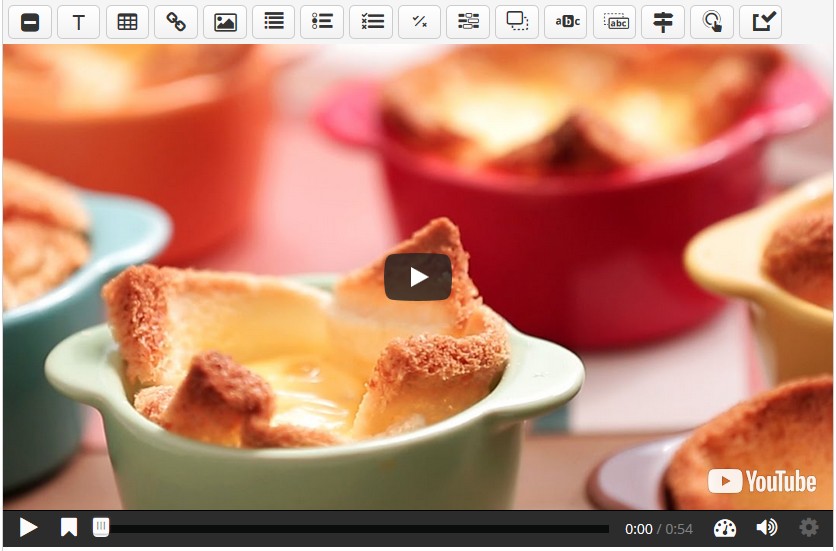 Previous step　上一步驟Upload / embed video　上傳/崁入影片Previous step　上一步驟Upload / embed video　上傳/崁入影片下一步驟　Next step總結任務　Summary task下一步驟　Next step總結任務　Summary task▶ Behavioural settings　行為設定▶ Behavioural settings　行為設定▶ Behavioural settings　行為設定▶ Behavioural settings　行為設定▶ Text overrides and translations　優先顯示文字及翻譯▶ Text overrides and translations　優先顯示文字及翻譯▶ Text overrides and translations　優先顯示文字及翻譯▶ Text overrides and translations　優先顯示文字及翻譯interactions  100:00-00:19Label玉米吐司蛋塔內餡製作interactions  200:13-00:14True/False Question過篩是為了讓口感更為綿密? (True)interactions  300:18-00:19Multiple Choice截至目前為止內餡製作已加入了哪些材料呢?─雞蛋-全蛋 2顆(Correct)─雞蛋-蛋黃 2 顆─鮮奶油 200c.c. (Correct)─細砂糖 2大匙(Correct)─無鹽奶油 20克─玉米粒 4大匙(Correct)interactions  400:20-00:31Label塔皮製作interactions  500:32-00:36Label裝填內餡interactions  600:37-00:40Drag Text讓我們來複習一下玉米土司蛋塔的調理順序1.取一*調理盆 *，並加入*雞蛋* 2顆後進行攪拌2.接著加入*鮮奶油* 200 cc及*細砂糖* 2大匙3.攪拌*混合均勻*後，請*過篩:此動作為使口感更為綿密*4.加入*玉米粒* 4大匙後攪拌均勻，即完成內餡準備5.拿出吐司後稍微擀平6.在烤盆中塗上適量的奶油後，即可將吐司摺放入烤皿中並加入內餡7.送入烤箱(190度C，20分鐘)就可以完成這道美味的玉米吐司蛋塔摟~Step1　Upload / embed video
上傳/崁入影片Step1　Upload / embed video
上傳/崁入影片Step2　Add interactions
新增互動Step2　Add interactions
新增互動Step2　Add interactions
新增互動Step3　Summary task
總結任務Introduction text *　介紹內容Will be displayed above the summary task.　將顯示於總結任務上方Will be displayed above the summary task.　將顯示於總結任務上方Will be displayed above the summary task.　將顯示於總結任務上方Will be displayed above the summary task.　將顯示於總結任務上方Will be displayed above the summary task.　將顯示於總結任務上方Introduction text *　介紹內容看完玉米吐司蛋塔調理影片後，我們來整理歸納幾個重點吧!看完玉米吐司蛋塔調理影片後，我們來整理歸納幾個重點吧!看完玉米吐司蛋塔調理影片後，我們來整理歸納幾個重點吧!看完玉米吐司蛋塔調理影片後，我們來整理歸納幾個重點吧!看完玉米吐司蛋塔調理影片後，我們來整理歸納幾個重點吧!Summary *　總結Summary *　總結Summary *　總結Summary *　總結Summary *　總結Summary *　總結▼Set of statements　設定說明內容List of statements for the summary - the first statement is correct. *　總結之說明清單，第一個列出的項目為正確的▼Set of statements　設定說明內容List of statements for the summary - the first statement is correct. *　總結之說明清單，第一個列出的項目為正確的▼Set of statements　設定說明內容List of statements for the summary - the first statement is correct. *　總結之說明清單，第一個列出的項目為正確的▼Set of statements　設定說明內容List of statements for the summary - the first statement is correct. *　總結之說明清單，第一個列出的項目為正確的▼Set of statements　設定說明內容List of statements for the summary - the first statement is correct. *　總結之說明清單，第一個列出的項目為正確的Summary 1Summary 1Statements　說明內餡製作時，有加入這些材料：雞蛋-全蛋 2顆、鮮奶油 200c.c.、細砂糖 2大匙、玉米粒 4大匙內餡製作時，有加入這些材料：雞蛋-全蛋 2顆、鮮奶油 200c.c.、細砂糖 2大匙、玉米粒 4大匙Summary 1Summary 1Statements　說明內餡製作時，有加入這些材料：雞蛋-蛋黃 2 顆、鮮奶油 200c.c.、細砂糖 2大匙、無鹽奶油 20克、玉米粒 4大匙內餡製作時，有加入這些材料：雞蛋-蛋黃 2 顆、鮮奶油 200c.c.、細砂糖 2大匙、無鹽奶油 20克、玉米粒 4大匙Summary 1Summary 1Statements　說明內餡製作時，有加入這些材料：雞蛋-蛋黃 2 顆、細砂糖 2大匙、無鹽奶油 20克、玉米粒 4大匙內餡製作時，有加入這些材料：雞蛋-蛋黃 2 顆、細砂糖 2大匙、無鹽奶油 20克、玉米粒 4大匙Summary 2Summary 2Statements　說明將三明治擀平放入烤皿前，有在烤皿中塗上適量的奶油將三明治擀平放入烤皿前，有在烤皿中塗上適量的奶油Summary 2Summary 2Statements　說明將三明治擀平放入烤皿前，不需在烤皿中塗上適量的奶油將三明治擀平放入烤皿前，不需在烤皿中塗上適量的奶油Summary 3Summary 3Statements　說明完成玉米吐司蛋塔組裝後，送進烤箱烤培。此時，烤培所需要的溫度及時間為：190度C、20分鐘完成玉米吐司蛋塔組裝後，送進烤箱烤培。此時，烤培所需要的溫度及時間為：190度C、20分鐘Summary 3Summary 3Statements　說明完成玉米吐司蛋塔組裝後，送進烤箱烤培。此時，烤培所需要的溫度及時間為：160度C、20分鐘完成玉米吐司蛋塔組裝後，送進烤箱烤培。此時，烤培所需要的溫度及時間為：160度C、20分鐘Summary 3Summary 3Statements　說明完成玉米吐司蛋塔組裝後，送進烤箱烤培。此時，烤培所需要的溫度及時間為：190度C、30分鐘完成玉米吐司蛋塔組裝後，送進烤箱烤培。此時，烤培所需要的溫度及時間為：190度C、30分鐘Add Statement　新增說明Add Statement　新增說明Add Statement　新增說明Add Statement　新增說明Add Statement　新增說明▼Tip　提示▼Tip　提示▼Tip　提示▼Tip　提示▼Tip　提示Tip text　提示文字Add Statements　新增說明Add Statements　新增說明Add Statements　新增說明Add Statements　新增說明Add Statements　新增說明▼Overall Feedback　整體回饋▼Overall Feedback　整體回饋▼Overall Feedback　整體回饋▼Overall Feedback　整體回饋▼Overall Feedback　整體回饋Define custom feedback for any score range　定義任意分數範圍的回饋Click the "Add range" button to add as many ranges as you need. Example: 0-20% Bad score, 21-91% Average Score, 91-100% Great Score!　點擊＂新增範圍＂功能鈕以添加您所需要的範圍. 例如: 0-20% 低分, 21-91% 平均得分, 91-100% 高分!Define custom feedback for any score range　定義任意分數範圍的回饋Click the "Add range" button to add as many ranges as you need. Example: 0-20% Bad score, 21-91% Average Score, 91-100% Great Score!　點擊＂新增範圍＂功能鈕以添加您所需要的範圍. 例如: 0-20% 低分, 21-91% 平均得分, 91-100% 高分!Define custom feedback for any score range　定義任意分數範圍的回饋Click the "Add range" button to add as many ranges as you need. Example: 0-20% Bad score, 21-91% Average Score, 91-100% Great Score!　點擊＂新增範圍＂功能鈕以添加您所需要的範圍. 例如: 0-20% 低分, 21-91% 平均得分, 91-100% 高分!Score Range*　得分範圍Feedback for defined score range　回饋定義的得分範圍Feedback for defined score range　回饋定義的得分範圍0%  - 100%Fill in the feedback　填寫回饋Fill in the feedback　填寫回饋0%  - 100%You got @score of @total points　您得到了：@score / @totalYou got @score of @total points　您得到了：@score / @totalADD RANDE　新增範圍　Distribute Evenly　平均分配ADD RANDE　新增範圍　Distribute Evenly　平均分配ADD RANDE　新增範圍　Distribute Evenly　平均分配Display at *　顯示於Display at *　顯示於Number of seconds before the video ends.　在影片播放結束前的秒數Number of seconds before the video ends.　在影片播放結束前的秒數Number of seconds before the video ends.　在影片播放結束前的秒數Display at *　顯示於Display at *　顯示於333Previous step　上一步驟Add interactions　新增互動Previous step　上一步驟Add interactions　新增互動Previous step　上一步驟Add interactions　新增互動Previous step　上一步驟Add interactions　新增互動Previous step　上一步驟Add interactions　新增互動Previous step　上一步驟Add interactions　新增互動▶ Behavioural settings　行為設定▶ Behavioural settings　行為設定▶ Behavioural settings　行為設定▶ Behavioural settings　行為設定▶ Behavioural settings　行為設定▶ Behavioural settings　行為設定▶ Text overrides and translations　優先顯示文字及翻譯▶ Text overrides and translations　優先顯示文字及翻譯▶ Text overrides and translations　優先顯示文字及翻譯▶ Text overrides and translations　優先顯示文字及翻譯▶ Text overrides and translations　優先顯示文字及翻譯▶ Text overrides and translations　優先顯示文字及翻譯